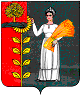 АДМИНИСТРАЦИИ СЕЛЬСКОГО ПОСЕЛЕНИЯ МАЗЕЙСКИЙ СЕЛЬСОВЕТ ДОБРИНСКОГО  МУНИЦИПАЛЬНОГО РАЙОНА ЛИПЕЦКОЙ ОБЛАСТИ РОССИЙСКОЙ ФЕДЕРАЦИИ29.11.2019г.					с.Мазейка		           N 54О внесении изменений в  муниципальную Программу «Устойчивое развитие  территории сельского поселения Мазейский сельсовет  на 2019-2024 годы»В соответствии с решением Совета депутатов сельского поселения Мазейский сельсовет от 17.06.2009г. № 105/1-рс, в ред. решения  от 21.09.2012г. № 70 - рс, в редакции решения от 18.10.2018 № 138-рс «О стратегии социально-экономического развития территории сельского поселения Мазейский сельсовет Добринского муниципального района Липецкой области на период до 2020 года» и постановлением администрации сельского поселения Мазейский сельсовет от 01.10.2018г.  № 240 «Об утверждении порядка разработки, реализации и проведения оценки эффективности муниципальных программ сельского поселения Мазейский сельсовет Добринского муниципального района Липецкой области Российской Федерации» в редакции постановления от 04.02.2019г. №5администрация сельского поселения Мазейский сельсоветПОСТАНОВЛЯЕТ:1.Внести изменения в  муниципальную Программу «Устойчивое развитие территории сельского поселения Мазейский  сельсовет  на 2019-2024 годы», утвержденную постановлением от 17.10.2018г №241, в редакции постановления от 30.11.2018г. №252 , в редакции постановления от 08.02.2019г. №6, в редакции постановления от 12.03.2019г. №9,  в редакции постановления от 11.06.2019г. №26, в редакции постановления №41 от 28.10.2019г., в редакции постановления №52 от 18.11.2019г.          2.Настоящее постановление вступает в силу со дня его обнародования.        3.Контроль за исполнением данного постановления оставляю за собой.Глава администрации сельского поселения Мазейский  сельсовет                                           Н.И.ТимиревПринятыПостановлением администрации сельского поселения Мазейский  сельсоветот 29.11.2019г.№54Измененияв  муниципальную Программу «Устойчивое развитие территории сельского поселения Мазейский  сельсовет  на 2019-2024 годы», утвержденную постановлением от 17.10.2018г №241, в редакции    постановления от 30.11.2018г. №252 , в редакции постановления от 08.02.2019г. № 6, в редакции   постановления от 12.03.2019г. №9,   в редакции постановления от 11.06.2019г. №26,  в  редакции   постановления №41 от 28.10.2019г.,  в редакции постановления №52 от 18.11.2019г                      1.  Внести в муниципальную программу следующие изменения:1.1 В паспорте муниципальной программы в таблицеОбъемы финансирования составляют за счет средств  местного бюджета цифры  «7016402,50»          заменить на цифры     «7050862,50»,  из них:2019 год – цифры «1 753 301,50» заменить на цифры «1778441,50»;2020год- цифры «1509503»  заменить на цифры «1513655»2021год- цифры «924600»  заменить на цифры «939754»2022год- цифры «924600»  заменить на цифры «939754»В пункте 5. Краткое описание ресурсного обеспечения муниципальной программы за счет бюджетных ассигнований по годам реализации муниципальной программы.Общий объем финансирования Программы за весь период реализации прогнозно составит цифры «7016402,50»          заменить на цифры     «7050862,50»  в том числе-  подпрограммы  « Обеспечение  населения качественной, развитой инфраструктурой и повышение уровня благоустройства территории сельского  поселения Мазейский сельсовет»  - цифры «1242137,50» заменить на цифры «1262341,50»;- подпрограммы .«Обеспечение реализации муниципальной политики  на территории сельского поселении Мазейский сельсовет - цифры «32907» заменить на цифры «47163»;Приложения  № 1,  №2  к муниципальной программе изложить в новой редакции (прилагаются)2. Внести в П А С П О Р Т Подпрограммы «Обеспечение населения качественной, развитой инфраструктурой и повышение уровня благоустройства территории сельского поселения Мазейский сельсовет» Муниципальной программы «Устойчивое развитие территории сельского поселения Мазейский сельсовет на 2019-2024 годы» следующие изменения: 2.1. Прогнозируемый объем финансирования из бюджета сельского поселения составит  цифры «1242137,50» заменить  на цифры «1262341,50»  в том числе по годам:2021 г. цифры «0» заменить на цифры «10102»2022 г. цифры «0» заменить на цифры «10102»В пункте 5. Обоснование объема финансовых ресурсов, необходимых для реализации подпрограммыПрогнозируемая потребность в финансировании из местного бюджета для реализации данной Подпрограммы цифры «1242137,50» заменить  на цифры «1262341,50»  в том числе по годам:2021 г. цифры «0» заменить на цифры «10102»2022 г. цифры «0» заменить на цифры «10102»3. Внести в П А С П О Р Т Подпрограммы «Обеспечение реализации муниципальной политики на территории сельского поселения Мазейский сельсовет » Муниципальной программы «Устойчивое развитие территории сельского поселения Мазейкий сельсовет на 2019-2024 годы» следующие изменения:4.1. Прогнозируемый объем финансирования из бюджета сельского поселения составит цифры «32907» заменить  на цифры «47163»  в том числе по годам:2020 г. цифры «10500» заменить на цифры «14652»2021 г. цифры «0» заменить на цифры «5052»2022 г. цифры «0» заменить на цифры «5052»В пункте 5. Обоснование объема финансовых ресурсов, необходимых для реализации подпрограммыПрогнозируемая потребность в финансировании из местного бюджета для реализации данной Подпрограммы цифры «32907» заменить  на цифры «47163»  в том числе по годам:2020 г. цифры «10500» заменить на цифры «14652»2021 г. цифры «0» заменить на цифры «5052»2022 г. цифры «0» заменить на цифры «5052»